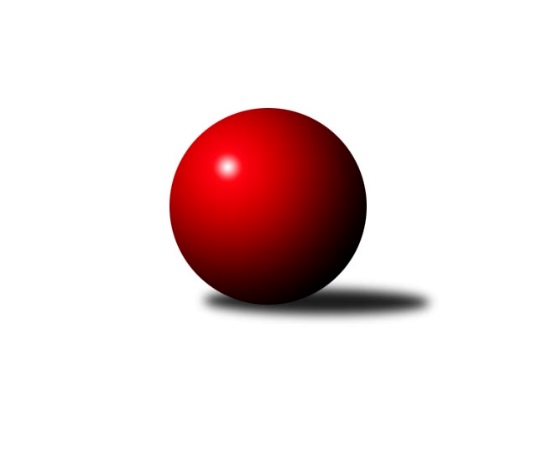 Č.13Ročník 2016/2017	14.2.2017Nejlepšího výkonu v tomto kole: 1704 dosáhlo družstvo: TJ Jiskra Rýmařov ˝C˝Meziokresní přebor-Bruntál, Opava 2016/2017Výsledky 13. kolaSouhrnný přehled výsledků:KK PEPINO Bruntál	- TJ Horní Benešov ˝E˝	10:0	1574:1434		13.2.TJ Horní Benešov ˝F˝	- KK Minerva Opava ˝C˝	8:2	1616:1535		13.2.TJ Kovohutě Břidličná ˝C˝	- TJ Opava ˝D˝	10:0	1548:1377		13.2.TJ Jiskra Rýmařov ˝C˝	- TJ Sokol Chvalíkovice ˝B˝	10:0	1704:1617		13.2.TJ Kovohutě Břidličná ˝D˝	- RSKK Raciborz	8:2	1561:1513		14.2.Tabulka družstev:	1.	KK PEPINO Bruntál	13	11	0	2	94 : 36 	 	 1600	22	2.	TJ Jiskra Rýmařov ˝C˝	13	9	0	4	86 : 44 	 	 1583	18	3.	RSKK Raciborz	13	9	0	4	80 : 50 	 	 1595	18	4.	TJ Kovohutě Břidličná ˝D˝	13	8	1	4	79 : 51 	 	 1534	17	5.	TJ Horní Benešov ˝E˝	13	7	1	5	64 : 66 	 	 1538	15	6.	TJ Kovohutě Břidličná ˝C˝	13	7	0	6	86 : 44 	 	 1564	14	7.	TJ Sokol Chvalíkovice ˝B˝	13	5	0	8	49 : 81 	 	 1529	10	8.	TJ Horní Benešov ˝F˝	13	5	0	8	48 : 82 	 	 1525	10	9.	KK Minerva Opava ˝C˝	13	2	0	11	42 : 88 	 	 1428	4	10.	TJ Opava ˝D˝	13	1	0	12	22 : 108 	 	 1444	2Podrobné výsledky kola:	 KK PEPINO Bruntál	1574	10:0	1434	TJ Horní Benešov ˝E˝	Josef Novotný	 	 174 	 180 		354 	 2:0 	 351 	 	190 	 161		Zdeňka Habartová	Jan Mlčák	 	 201 	 190 		391 	 2:0 	 354 	 	161 	 193		Zdeněk Smrža	Lukáš Janalík	 	 211 	 226 		437 	 2:0 	 368 	 	178 	 190		Zbyněk Tesař	Tomáš Janalík	 	 201 	 191 		392 	 2:0 	 361 	 	190 	 171		Josef Šindlerrozhodčí: Nejlepší výkon utkání: 437 - Lukáš Janalík	 TJ Horní Benešov ˝F˝	1616	8:2	1535	KK Minerva Opava ˝C˝	Roman Swaczyna	 	 205 	 197 		402 	 0:2 	 482 	 	236 	 246		Gabriela Beinhaeurová	Martin Švrčina	 	 201 	 193 		394 	 2:0 	 375 	 	180 	 195		Radek Fischer	Tomáš Zbořil	 	 219 	 202 		421 	 2:0 	 353 	 	182 	 171		Stanislav Troják	Lukáš Zahumenský	 	 205 	 194 		399 	 2:0 	 325 	 	154 	 171		Zuzana Šafránkovározhodčí: Nejlepší výkon utkání: 482 - Gabriela Beinhaeurová	 TJ Kovohutě Břidličná ˝C˝	1548	10:0	1377	TJ Opava ˝D˝	Luděk Häusler	 	 184 	 171 		355 	 2:0 	 336 	 	166 	 170		Jiří Novák	Josef Kočař	 	 194 	 205 		399 	 2:0 	 333 	 	187 	 146		Pavel Jašek	Jaroslav Zelinka	 	 194 	 196 		390 	 2:0 	 361 	 	190 	 171		Karel Michalka	Leoš Řepka ml.	 	 196 	 208 		404 	 2:0 	 347 	 	177 	 170		Vilibald Markerrozhodčí: Nejlepší výkon utkání: 404 - Leoš Řepka ml.	 TJ Jiskra Rýmařov ˝C˝	1704	10:0	1617	TJ Sokol Chvalíkovice ˝B˝	Pavel Přikryl	 	 210 	 214 		424 	 2:0 	 409 	 	201 	 208		David Beinhauer	Miroslav Langer	 	 188 	 240 		428 	 2:0 	 385 	 	179 	 206		Daniel Beinhauer	Pavel Švan	 	 208 	 209 		417 	 2:0 	 413 	 	203 	 210		Otto Mückstein	Stanislav Lichnovský	 	 212 	 223 		435 	 2:0 	 410 	 	211 	 199		Dalibor Krejčiříkrozhodčí: Nejlepší výkon utkání: 435 - Stanislav Lichnovský	 TJ Kovohutě Břidličná ˝D˝	1561	8:2	1513	RSKK Raciborz	Pavel Veselka	 	 185 	 187 		372 	 2:0 	 368 	 	189 	 179		Artur Tokarski	Ladislav Stárek st.	 	 183 	 208 		391 	 2:0 	 351 	 	194 	 157		Dariusz Jaszewski	Jiří Večeřa	 	 195 	 189 		384 	 0:2 	 421 	 	206 	 215		Krzysztof Wróblewski	Ota Pidima	 	 211 	 203 		414 	 2:0 	 373 	 	188 	 185		Mariusz Gierczakrozhodčí: Nejlepší výkon utkání: 421 - Krzysztof WróblewskiPořadí jednotlivců:	jméno hráče	družstvo	celkem	plné	dorážka	chyby	poměr kuž.	Maximum	1.	Leoš Řepka ml. 	TJ Kovohutě Břidličná ˝C˝	425.26	300.3	125.0	7.4	5/5	(449)	2.	Tomáš Janalík 	KK PEPINO Bruntál	423.57	287.5	136.1	4.4	5/6	(456)	3.	Gabriela Beinhaeurová 	KK Minerva Opava ˝C˝	413.86	286.0	127.8	7.5	6/6	(482)	4.	Krzysztof Wróblewski 	RSKK Raciborz	412.06	285.7	126.3	5.8	6/6	(481)	5.	Pavel Přikryl 	TJ Jiskra Rýmařov ˝C˝	406.86	282.0	124.8	6.9	7/7	(433)	6.	Lukáš Janalík 	KK PEPINO Bruntál	405.70	289.3	116.4	8.2	5/6	(445)	7.	Zdeněk Smrža 	TJ Horní Benešov ˝E˝	404.58	284.2	120.4	8.1	8/8	(470)	8.	Jaroslav Zelinka 	TJ Kovohutě Břidličná ˝C˝	404.33	280.7	123.7	9.0	5/5	(428)	9.	Artur Tokarski 	RSKK Raciborz	400.72	276.1	124.7	7.8	6/6	(446)	10.	Richard Janalík 	KK PEPINO Bruntál	400.33	278.8	121.6	9.3	4/6	(428)	11.	Josef Novotný 	KK PEPINO Bruntál	399.30	279.1	120.2	9.2	5/6	(433)	12.	Pavel Švan 	TJ Jiskra Rýmařov ˝C˝	398.05	283.2	114.9	6.2	6/7	(443)	13.	Jan Mlčák 	KK PEPINO Bruntál	396.28	282.8	113.5	8.1	5/6	(447)	14.	Dariusz Jaszewski 	RSKK Raciborz	395.21	276.4	118.8	8.1	6/6	(436)	15.	Otto Mückstein 	TJ Sokol Chvalíkovice ˝B˝	394.13	274.8	119.4	8.0	6/7	(441)	16.	Dalibor Krejčiřík 	TJ Sokol Chvalíkovice ˝B˝	392.90	278.8	114.2	7.4	5/7	(414)	17.	Miroslav Langer 	TJ Jiskra Rýmařov ˝C˝	392.00	278.4	113.6	10.4	7/7	(428)	18.	Jiří Večeřa 	TJ Kovohutě Břidličná ˝D˝	391.40	271.0	120.4	7.2	5/7	(416)	19.	Josef Šindler 	TJ Horní Benešov ˝E˝	391.05	279.5	111.6	9.1	8/8	(433)	20.	Roman Swaczyna 	TJ Horní Benešov ˝F˝	390.86	277.8	113.1	10.5	5/5	(435)	21.	Ota Pidima 	TJ Kovohutě Břidličná ˝D˝	390.55	268.6	121.9	7.6	7/7	(431)	22.	Vladislav Kobelár 	TJ Opava ˝D˝	389.00	273.4	115.6	10.0	5/7	(413)	23.	Martin Švrčina 	TJ Horní Benešov ˝F˝	387.98	281.0	107.0	10.3	5/5	(447)	24.	Mariusz Gierczak 	RSKK Raciborz	387.94	280.3	107.6	9.4	6/6	(426)	25.	Stanislav Lichnovský 	TJ Jiskra Rýmařov ˝C˝	385.65	275.3	110.3	10.1	7/7	(447)	26.	David Beinhauer 	TJ Sokol Chvalíkovice ˝B˝	385.57	269.9	115.7	10.1	7/7	(445)	27.	Tomáš Zbořil 	TJ Horní Benešov ˝F˝	383.79	270.5	113.3	11.4	5/5	(442)	28.	Zdeňka Habartová 	TJ Horní Benešov ˝E˝	380.13	275.0	105.1	9.4	8/8	(471)	29.	Luděk Häusler 	TJ Kovohutě Břidličná ˝C˝	374.20	265.5	108.7	11.1	5/5	(394)	30.	Radek Fischer 	KK Minerva Opava ˝C˝	374.03	263.3	110.7	9.6	5/6	(411)	31.	Miroslav Smékal 	TJ Kovohutě Břidličná ˝D˝	373.19	264.4	108.8	9.8	7/7	(420)	32.	Daniel Beinhauer 	TJ Sokol Chvalíkovice ˝B˝	371.14	262.1	109.1	10.4	7/7	(456)	33.	Josef Kočař 	TJ Kovohutě Břidličná ˝C˝	367.68	267.7	100.0	14.0	5/5	(400)	34.	Jiří Novák 	TJ Opava ˝D˝	360.52	254.1	106.5	11.2	5/7	(398)	35.	Lukáš Zahumenský 	TJ Horní Benešov ˝F˝	360.33	264.8	95.5	15.5	5/5	(399)	36.	Vilibald Marker 	TJ Opava ˝D˝	350.67	254.5	96.1	15.1	6/7	(401)	37.	Lubomír Bičík 	KK Minerva Opava ˝C˝	347.25	256.0	91.3	14.0	6/6	(414)	38.	Pavel Jašek 	TJ Opava ˝D˝	338.60	259.4	79.2	19.6	5/7	(353)	39.	Zuzana Šafránková 	KK Minerva Opava ˝C˝	323.00	227.8	95.3	15.3	4/6	(384)	40.	Stanislav Troják 	KK Minerva Opava ˝C˝	303.63	223.4	80.3	12.8	4/6	(385)		Petr Kozák 	TJ Horní Benešov ˝F˝	439.00	299.5	139.5	3.0	1/5	(439)		Marek Hynar 	TJ Sokol Chvalíkovice ˝B˝	435.00	311.0	124.0	3.0	1/7	(435)		Josef Klapetek 	TJ Opava ˝D˝	407.00	288.5	118.5	8.5	2/7	(409)		František Ocelák 	TJ Jiskra Rýmařov ˝C˝	403.75	279.3	124.5	10.3	2/7	(420)		Radek Hendrych 	TJ Sokol Chvalíkovice ˝B˝	398.00	278.3	119.8	5.8	2/7	(423)		Jan Doseděl 	TJ Kovohutě Břidličná ˝D˝	397.30	281.5	115.8	8.2	4/7	(421)		Anna Dosedělová 	TJ Kovohutě Břidličná ˝C˝	385.67	280.6	105.1	10.3	2/5	(397)		Ladislav Stárek st. 	TJ Kovohutě Břidličná ˝D˝	383.63	278.1	105.6	12.3	4/7	(398)		Milan Franer 	TJ Opava ˝D˝	380.50	271.0	109.5	11.5	2/7	(409)		Martin Kaduk 	KK PEPINO Bruntál	380.50	273.3	107.3	12.4	2/6	(414)		Leoš Řepka 	TJ Kovohutě Břidličná ˝D˝	376.00	260.0	116.0	4.0	1/7	(376)		Jindřich Dankovič 	TJ Horní Benešov ˝E˝	370.80	271.4	99.4	14.2	5/8	(427)		Denis Vítek 	TJ Sokol Chvalíkovice ˝B˝	369.00	265.8	103.3	11.5	1/7	(381)		Pavel Veselka 	TJ Kovohutě Břidličná ˝D˝	367.00	266.5	100.5	12.0	2/7	(372)		Zbyněk Tesař 	TJ Horní Benešov ˝E˝	366.83	270.8	96.0	13.2	4/8	(420)		Lenka Markusová 	TJ Opava ˝D˝	366.50	262.5	104.0	13.8	3/7	(387)		Roman Škrobánek 	TJ Opava ˝D˝	365.50	266.0	99.5	16.0	2/7	(367)		Jonas Műckstein 	TJ Sokol Chvalíkovice ˝B˝	362.75	266.5	96.3	12.0	4/7	(419)		Ryszard Grygiel 	RSKK Raciborz	362.00	269.5	92.5	11.5	1/6	(372)		Miroslav Orság 	TJ Horní Benešov ˝F˝	356.00	269.0	87.0	15.0	1/5	(356)		Vladimír Štrbík 	TJ Kovohutě Břidličná ˝D˝	351.00	255.0	96.0	14.0	1/7	(351)		Petr Bracek ml. 	TJ Opava ˝D˝	350.42	249.1	101.3	11.8	3/7	(381)		Karel Michalka 	TJ Opava ˝D˝	337.67	233.7	104.0	13.2	3/7	(361)		Pavel Dvořák 	KK PEPINO Bruntál	315.50	228.5	87.0	11.5	2/6	(316)Sportovně technické informace:Starty náhradníků:registrační číslo	jméno a příjmení 	datum startu 	družstvo	číslo startu16507	Zbyněk Tesař	13.02.2017	TJ Horní Benešov ˝E˝	4x7412	Zdeňka Habartová	13.02.2017	TJ Horní Benešov ˝E˝	7x22299	Zdeněk Smrža	13.02.2017	TJ Horní Benešov ˝E˝	5x15901	Pavel Jašek	13.02.2017	TJ Opava ˝D˝	3x24658	Josef Šindler	13.02.2017	TJ Horní Benešov ˝E˝	5x14496	Karel Michalka	13.02.2017	TJ Opava ˝D˝	4x6191	Vilibald Marker	13.02.2017	TJ Opava ˝D˝	4x20886	Jiří Novák	13.02.2017	TJ Opava ˝D˝	4x13818	Miroslav Langer	13.02.2017	TJ Jiskra Rýmařov ˝C˝	4x22843	Stanislav Lichnovský	13.02.2017	TJ Jiskra Rýmařov ˝C˝	4x22279	Pavel Švan	13.02.2017	TJ Jiskra Rýmařov ˝C˝	5x8888	Pavel Přikryl	13.02.2017	TJ Jiskra Rýmařov ˝C˝	5x
Hráči dopsaní na soupisku:registrační číslo	jméno a příjmení 	datum startu 	družstvo	Program dalšího kola:14. kolo20.2.2017	po	16:30	TJ Opava ˝D˝ - TJ Jiskra Rýmařov ˝C˝	20.2.2017	po	17:00	TJ Sokol Chvalíkovice ˝B˝ - TJ Horní Benešov ˝F˝	20.2.2017	po	17:00	TJ Horní Benešov ˝E˝ - TJ Kovohutě Břidličná ˝D˝	Nejlepší šestka kola - absolutněNejlepší šestka kola - absolutněNejlepší šestka kola - absolutněNejlepší šestka kola - absolutněNejlepší šestka kola - dle průměru kuželenNejlepší šestka kola - dle průměru kuželenNejlepší šestka kola - dle průměru kuželenNejlepší šestka kola - dle průměru kuželenNejlepší šestka kola - dle průměru kuželenPočetJménoNázev týmuVýkonPočetJménoNázev týmuPrůměr (%)Výkon8xGabriela BeinhaeurováMinerva C4824xLukáš JanalíkPEPINO120.344372xLukáš JanalíkPEPINO4376xGabriela BeinhaeurováMinerva C119.944824xStanislav LichnovskýRýmařov C4356xKrzysztof WróblewskiRaciborz110.494211xMiroslav LangerRýmařov C4285xOta PidimaBřidličná D108.664144xPavel PřikrylRýmařov C4243xStanislav LichnovskýRýmařov C107.964352xTomáš ZbořilHor.Beneš.F42110xTomáš JanalíkPEPINO107.95392